Impresso em: 07/08/2023 21:15:43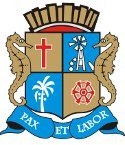 Matéria: EMENDA 25 AO PL Nº220-2021Autor:  EMÍLIA CORRÊAGoverno de Sergipe Câmara Municipal de AracajuReunião: 117 SESSÃO OrdináriaData: 15/12/2021Parlamentar	Partido	Voto	HorárioANDERSON DE TUCA DR. MANUEL MARCOS EMÍLIA CORRÊA FABIANO OLIVEIRA FÁBIO MEIRELES ISACJOAQUIM DA JANELINHA LINDA BRASILPAQUITO DE TODOS PROF. BITTENCOURT PROFª. ÂNGELA MELO RICARDO MARQUESSÁVIO NETO DE VARDO DA LOTÉRICA SGT. BYRON ESTRELAS DO MAR SHEYLA GALBASONECA VINÍCIUS PORTOPDT PSDPATRIOTA PP PODEMOS PDTSOLIDARIEDADE PSOL SOLIDARIEDADE PDTPT CIDADANIA PODEMOSREPUBLICANOS CIDADANIA PSDPDTNÃO NÃO SIM NÃO NÃO NÃO NÃO SIM NÃO NÃO SIM SIM NÃO NÃO SIM NÃO NÃO10:48:4710:49:0310:47:2210:48:4810:48:1610:48:0310:47:1210:48:2010:47:1910:47:0310:47:1810:47:1210:47:2510:47:0910:47:0710:48:2410:47:16NITINHO BINHOBRENO GARIBALDE CÍCERO DO SANTA MARIA EDUARDO LIMAPR. DIEGORICARDO VASCONCELOSPSD PMNUNIÃO BRASIL PODEMOS REPUBLICANOS PPREDEO Presidente não Vota Não VotouNão Votou Não Votou Não Votou Não Votou Não VotouTotais da Votação	Sim: 5Resultado da Votação: REPROVADONão: 12Abstenção: 0	Total de Votos Válidos: 17